Publicado en Madrid el 02/02/2024 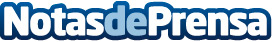 Más de 50 tecnológicas aspiran a los II Premios Solvia PropTECHLos proyectos finalistas defenderán sus ideas el próximo 15 de febrero delante de un jurado de primer nivel, formado por expertos procedentes de empresas líderes del sector inmobiliario, entidades financieras y de inversiónDatos de contacto:RedacciónTrescom914115868Nota de prensa publicada en: https://www.notasdeprensa.es/mas-de-50-tecnologicas-aspiran-a-los-ii Categorias: Franquicias Inmobiliaria Inteligencia Artificial y Robótica Marketing Madrid Emprendedores Premios Innovación Tecnológica Digital http://www.notasdeprensa.es